We’re Having a Job Fair!!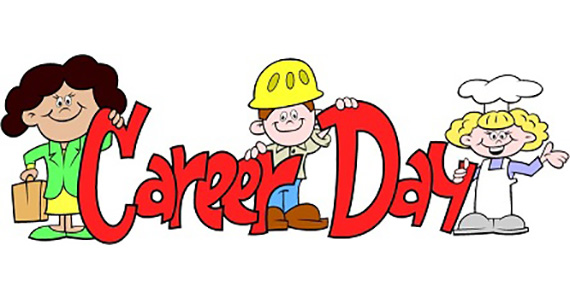 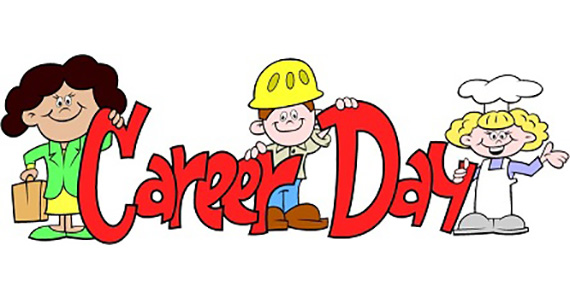 When:  May 31, 2019Time:  8:40am to 12:00pmWhere: KSEKing Street Elementary is having a Job Fair Friday, May 31.  We want our students to meet professionals from our community who use Math, Literacy and Science throughout their day.We often hear students say “Why do we need to learn this?”  Well, KSE community members & parents you can help!  We want to expose children to as many job opportunities and 21st learning opportunities.We are looking for all types of workers (Chefs, Police, Paramedics, Construction Workers, Corrections, Sheriffs, Carpenters, Customer Service etc…).  If you are willing to share your work experience & give examples of how you use Math, Literacy or Science please sign-up below and return to your child’s homeroom teacher by Thursday, March 28.  We will be contacting you to discuss what the day will look like and your role.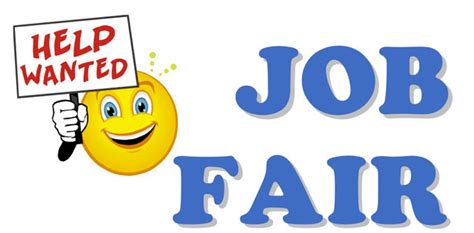      Name:  _________________________________________________     Contact #:  _____________________________________________     Job Title:  ______________________________________________     Child’s Name:  ___________________________________________     Grade:  _________________________________________________Thanks so much for being a part of KSE learning!